Clark County Fire Department (CCFD) Permit Application Portal: https://www.clarkcountynv.gov/government/departments/building___fire_prevention/citizen_access_portal.php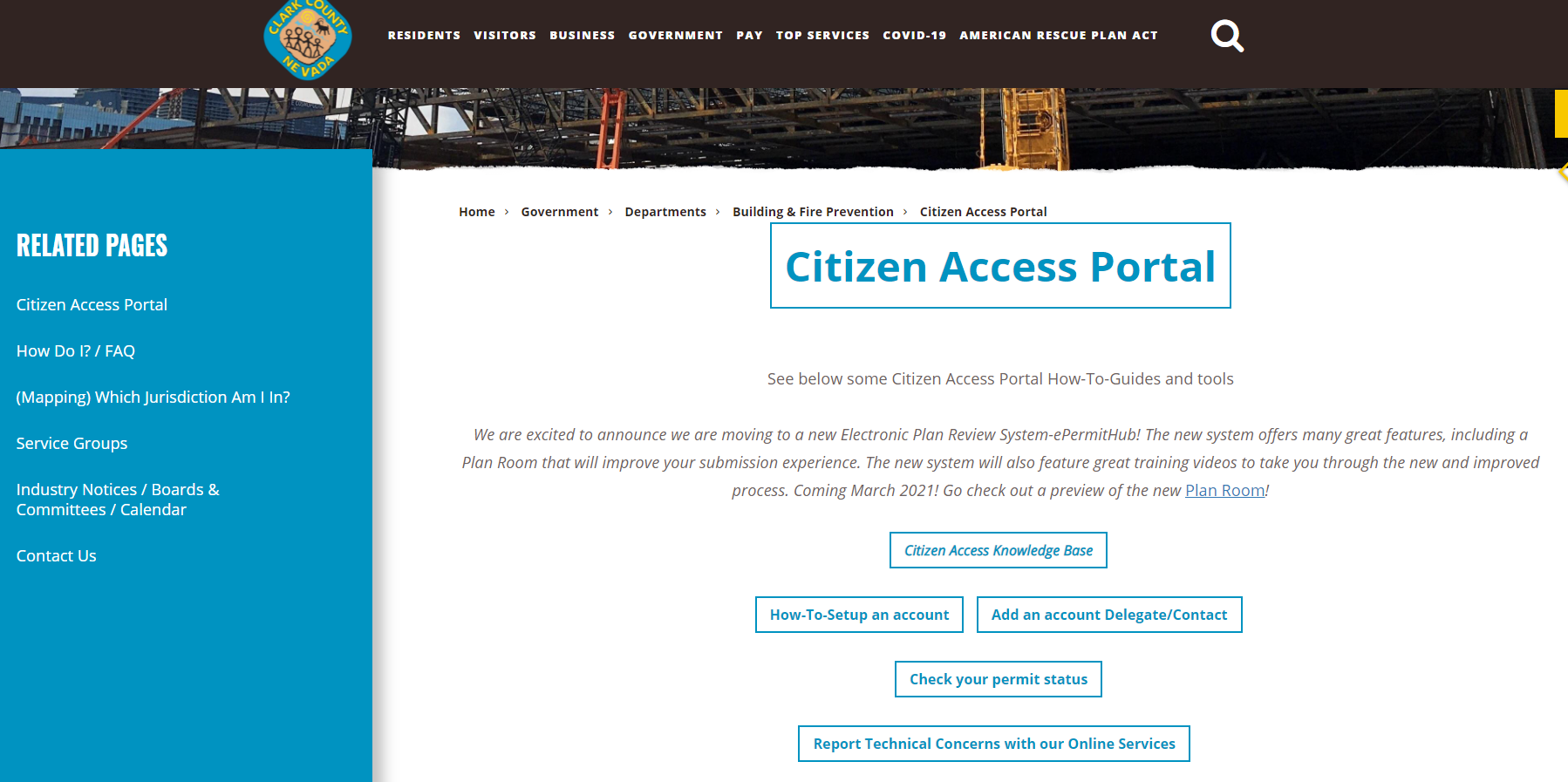 Create a portal account:https://citizenaccess.clarkcountynv.gov/CitizenAccess/Login.aspx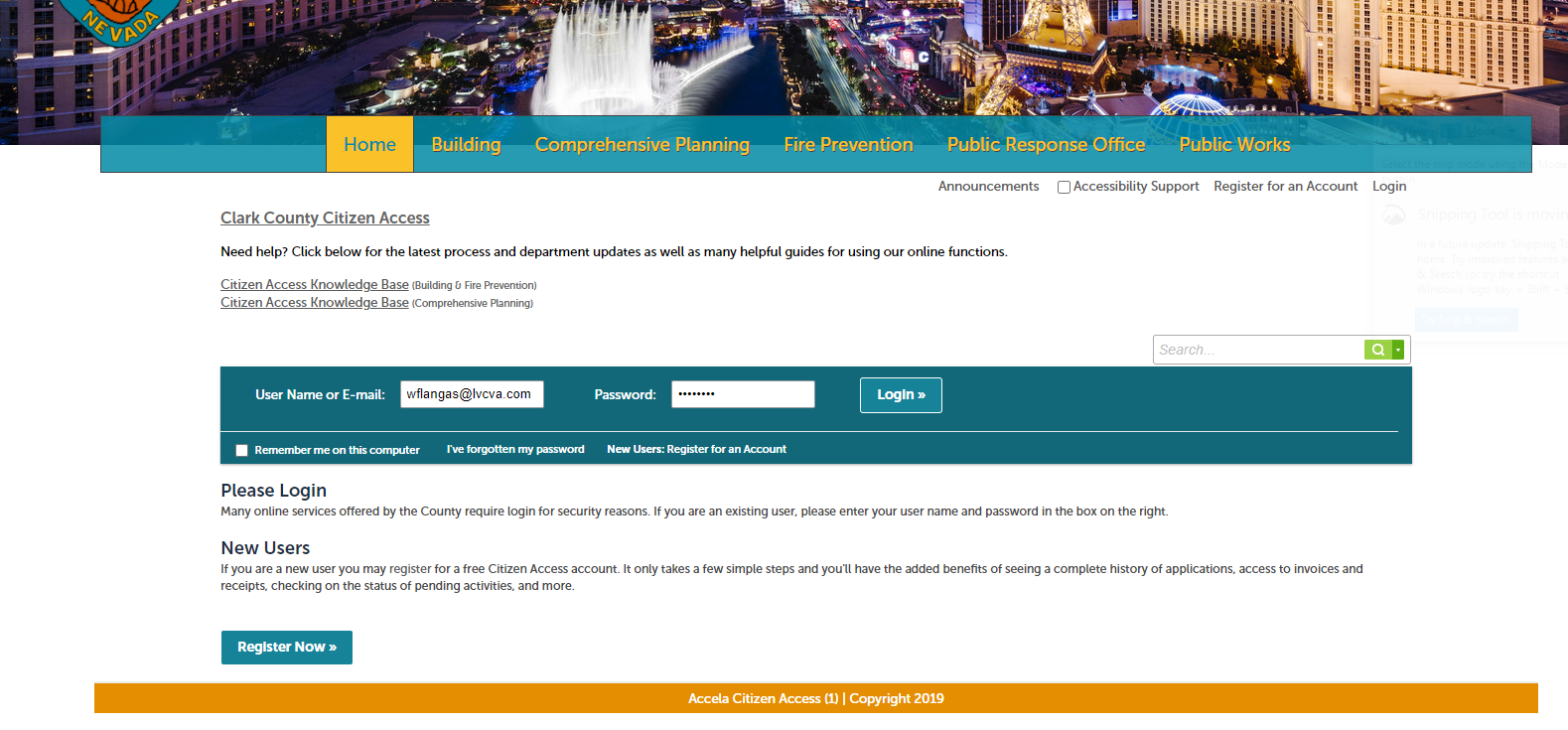 Fire Prevention Tab – Apply for permit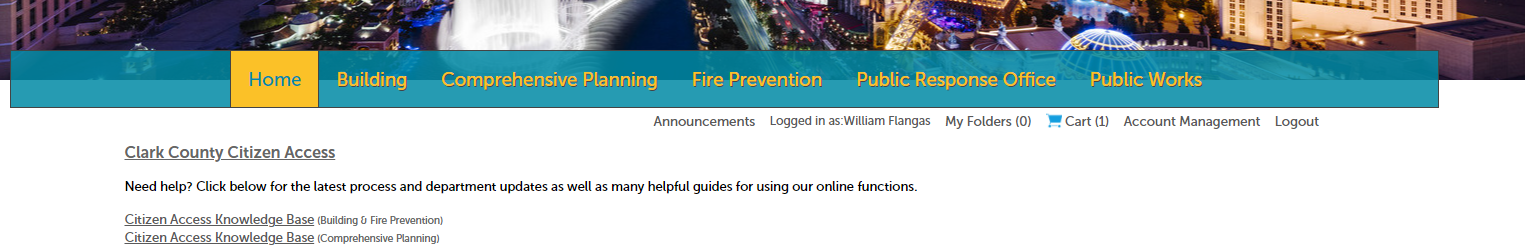 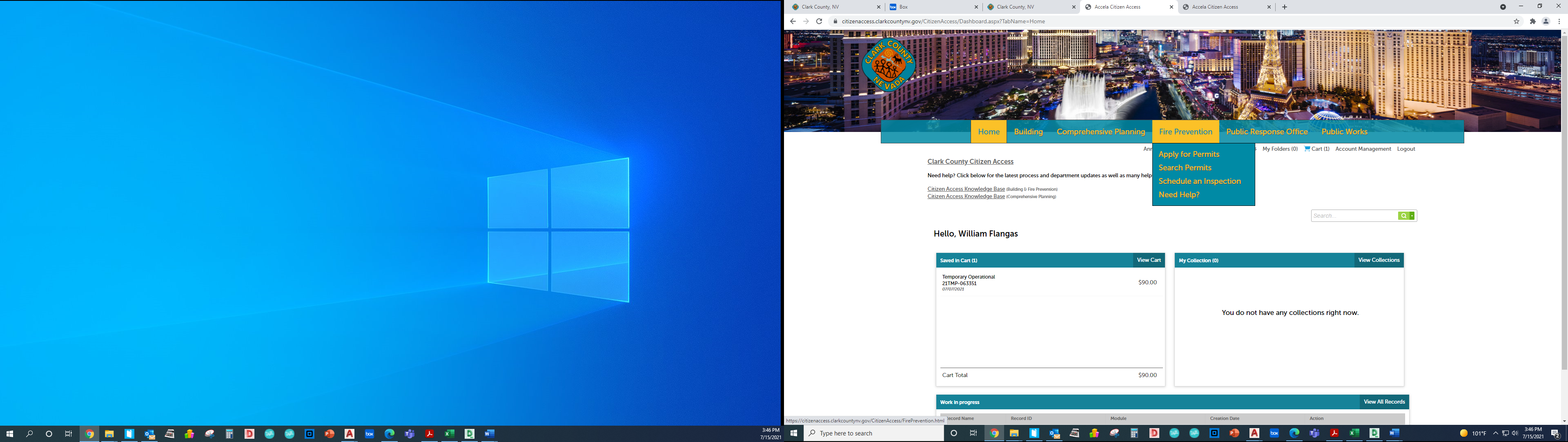 Accept terms and continue application: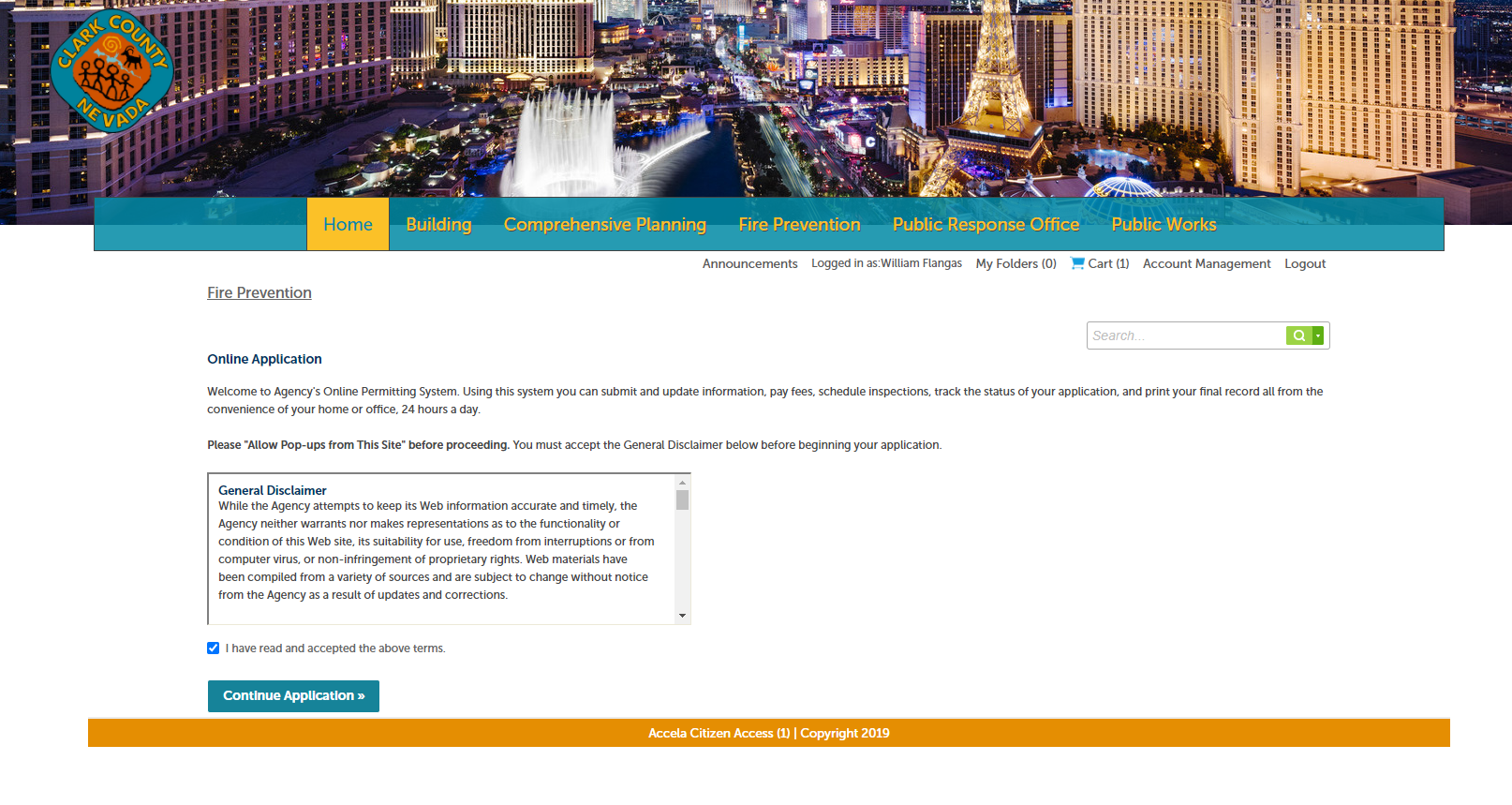 Choose Temporary Event Permits (Plan Upload Required) and continue application: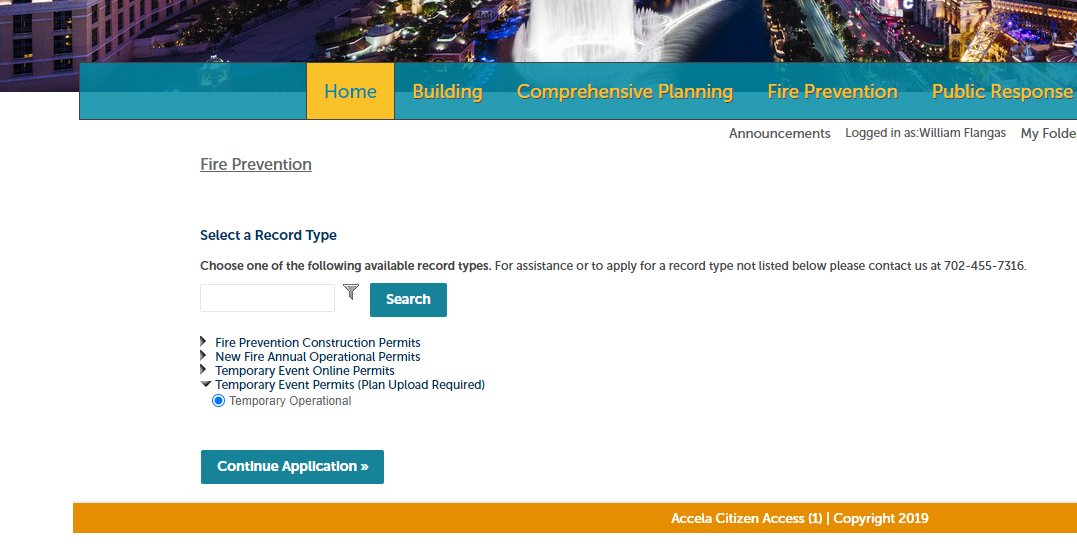 Fill in appropriate boxes: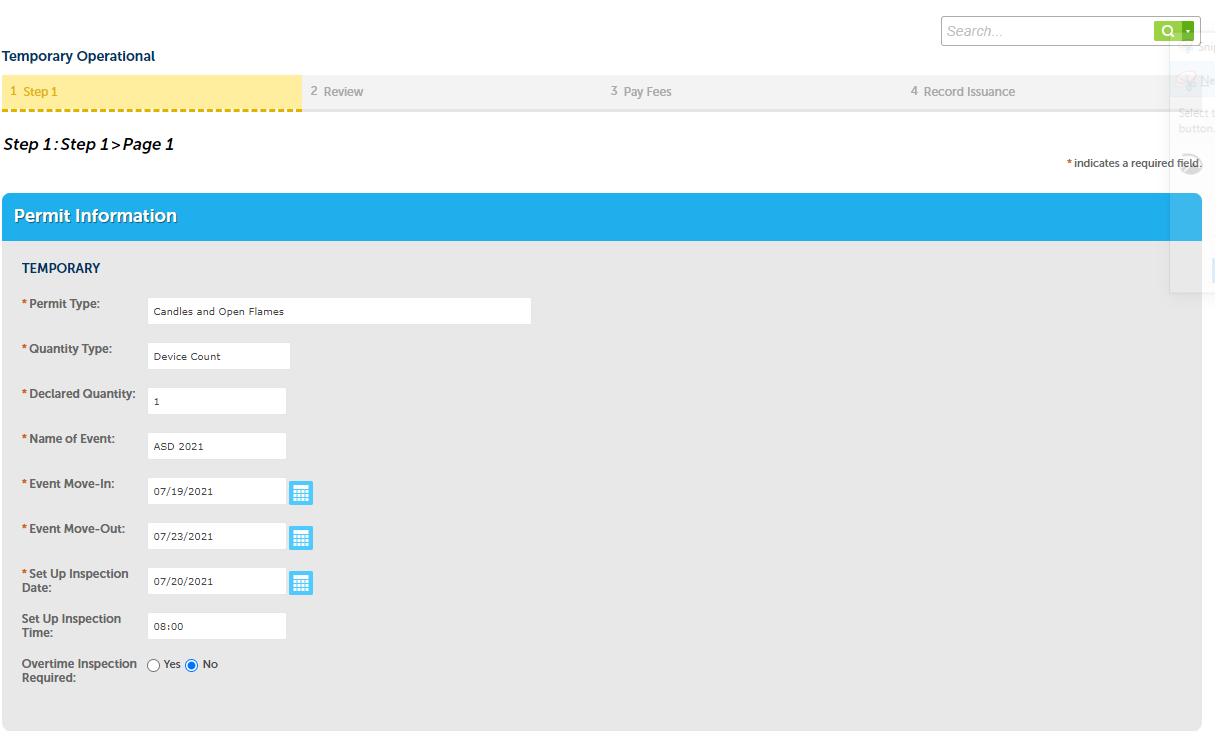 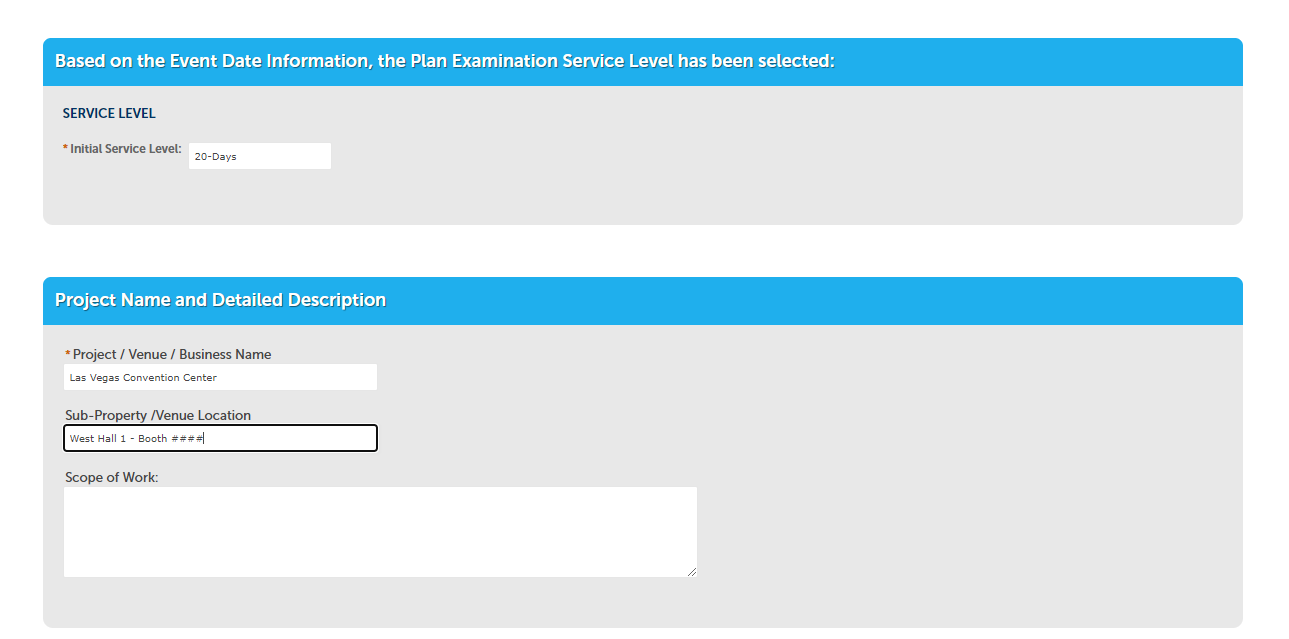 Fill in LVCC Address:3150 Paradise Rd (pick first parcel number)300 Convention Center Dr (parcel number will fill in automatically)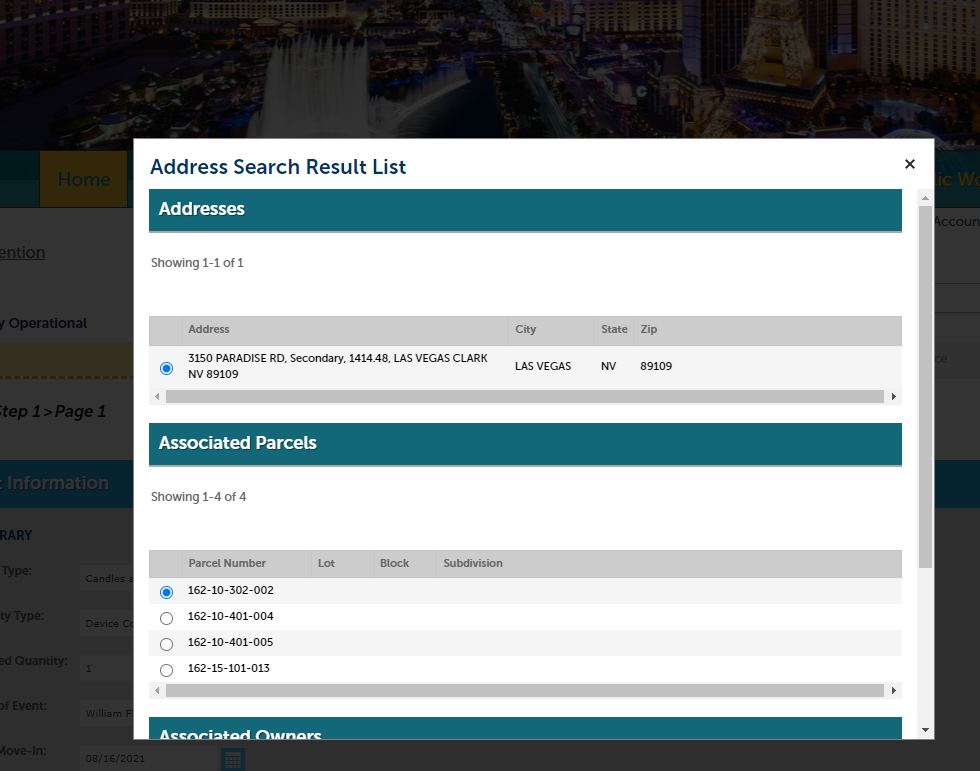 Fill in applicant information: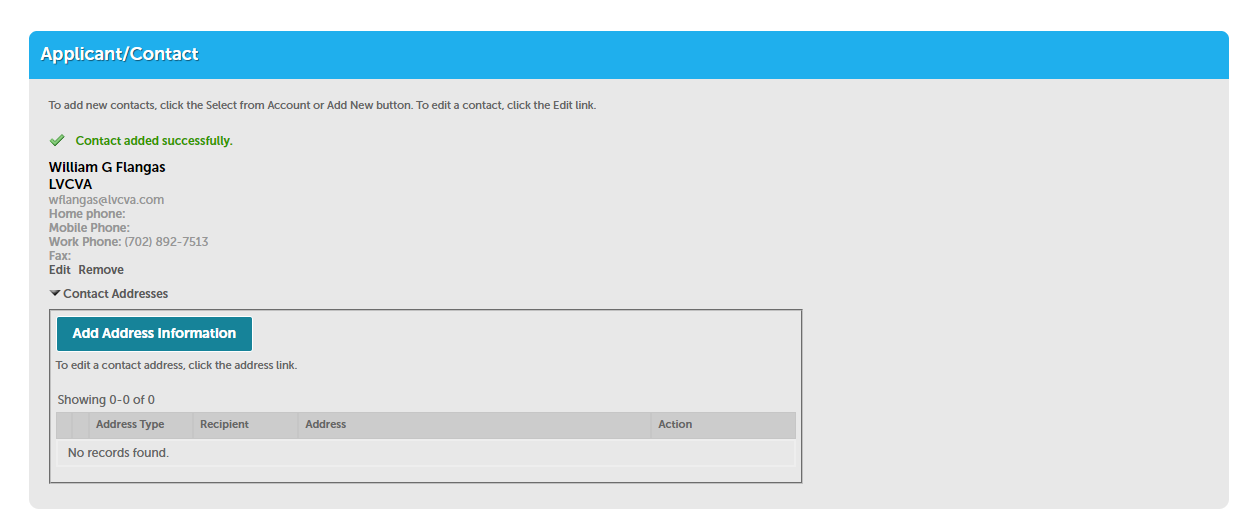 Fill in submitting company: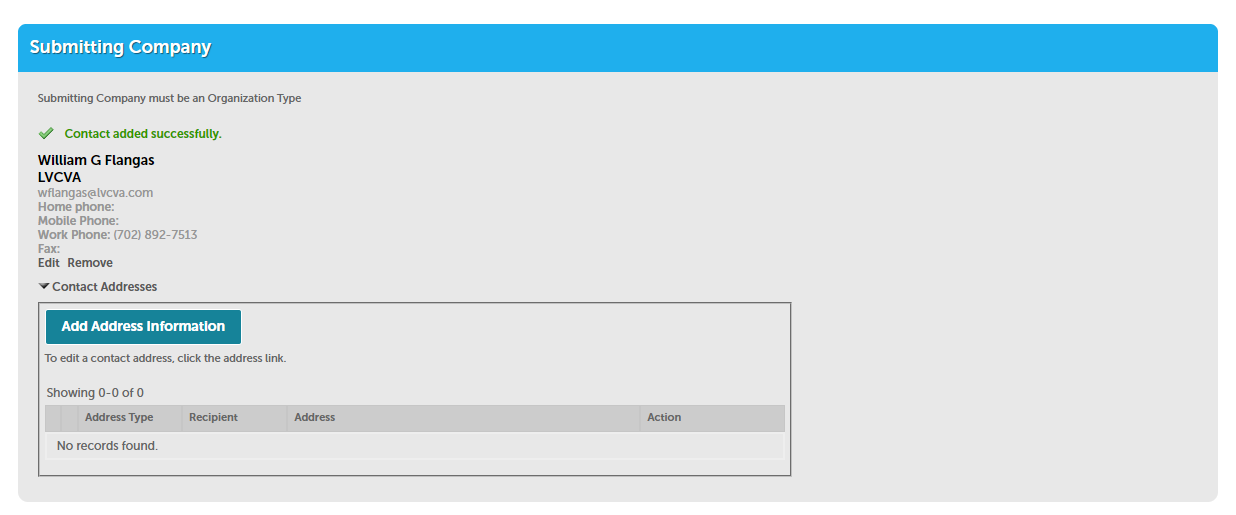 Fill in on-site contact information with cell phone numbers: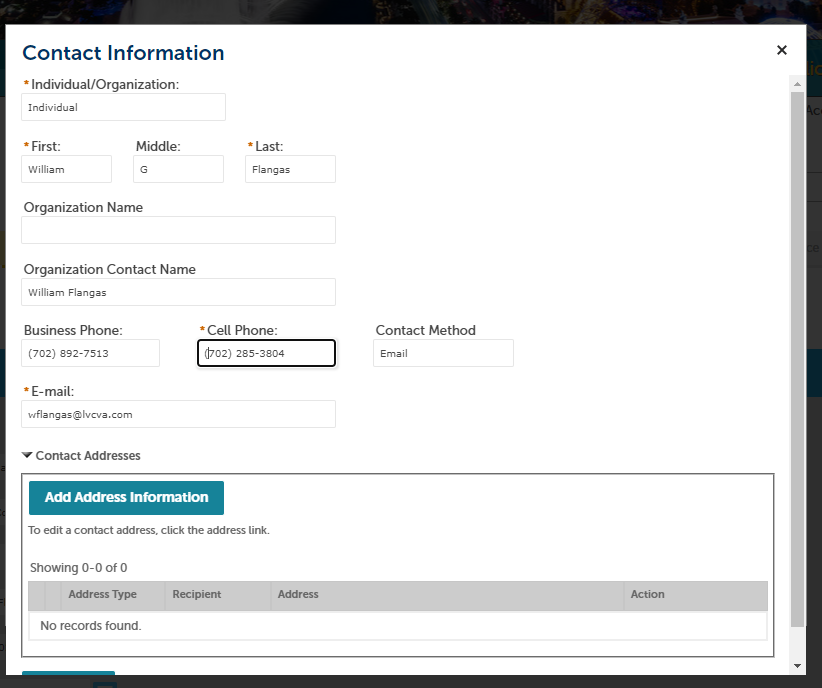 Acknowledge that you will upload plans, documentation and attachments: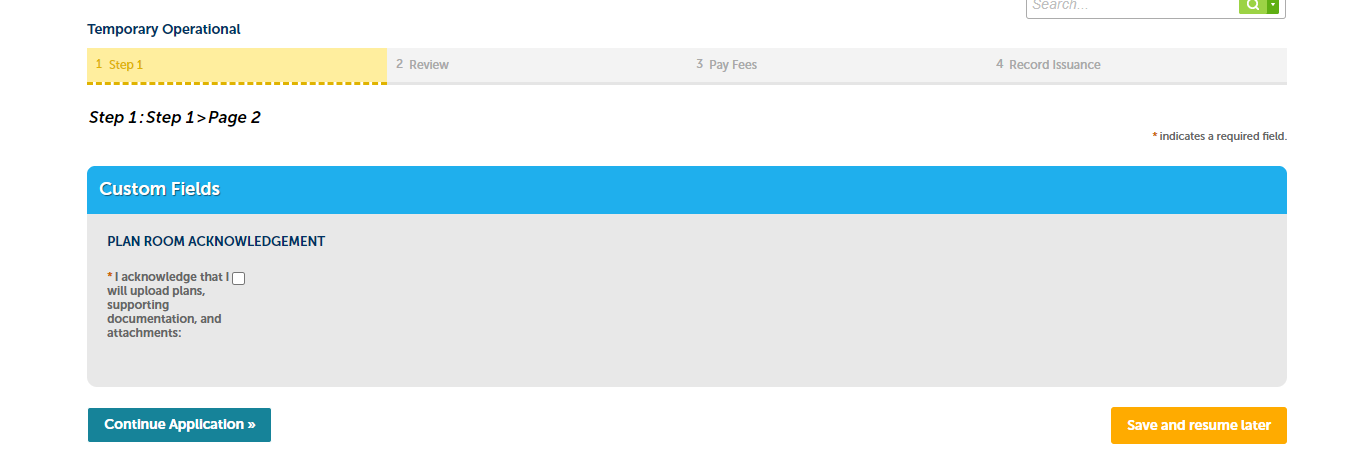 Check out and pay fees: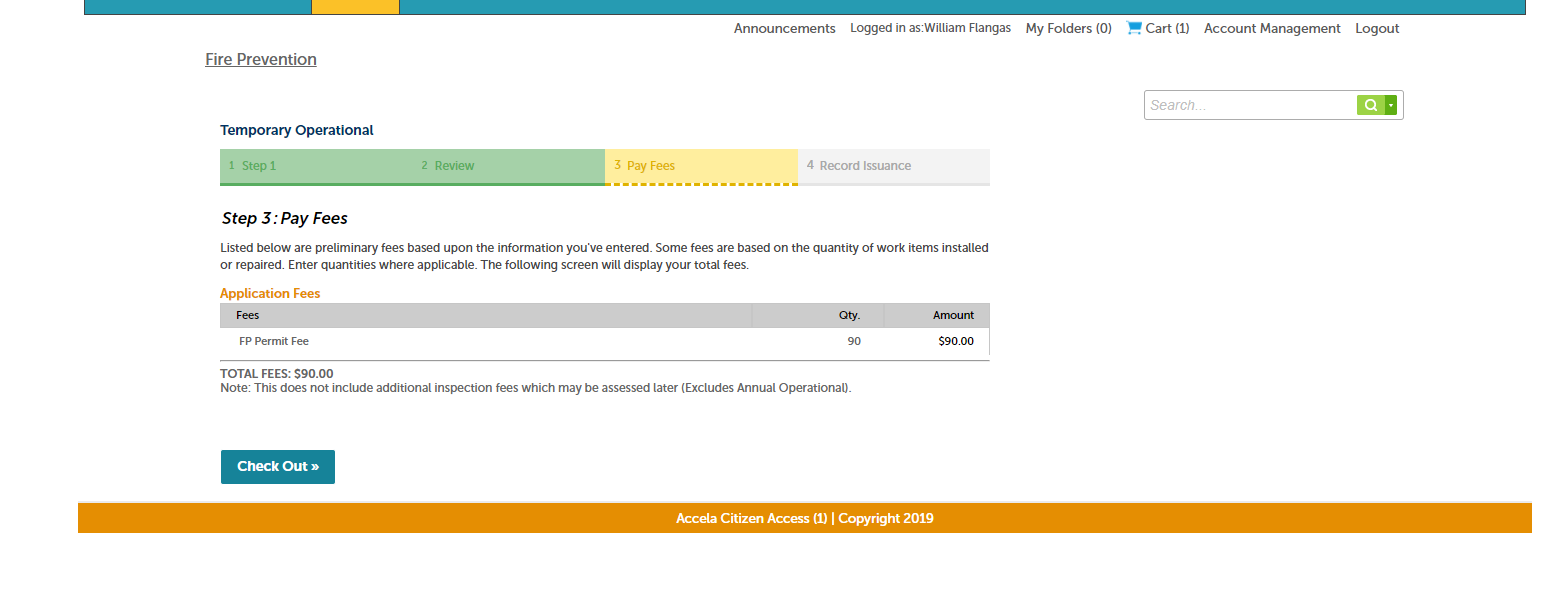 **This is as far as we can go prior to completing and paying for the transaction. After this page, there are (3) upload areas:Plans file – Pictures of the lighters and floor plan with locationApplication file The pdf of the application they are asking to be uploaded (redundant I know)Correspondence file – any explanations you have and/or SDS sheetsLink: Permit ApplicationQuestions: T: 1 (702) 455-3000E: permits@ClarkCountyNV.gov